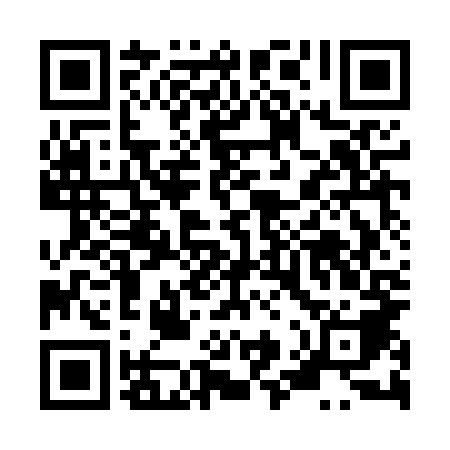 Ramadan times for Sojczynek, PolandMon 11 Mar 2024 - Wed 10 Apr 2024High Latitude Method: Angle Based RulePrayer Calculation Method: Muslim World LeagueAsar Calculation Method: HanafiPrayer times provided by https://www.salahtimes.comDateDayFajrSuhurSunriseDhuhrAsrIftarMaghribIsha11Mon3:563:565:5311:403:295:275:277:1712Tue3:543:545:5111:403:315:295:297:1913Wed3:513:515:4911:393:325:315:317:2214Thu3:483:485:4611:393:345:335:337:2415Fri3:463:465:4411:393:355:355:357:2616Sat3:433:435:4111:383:375:375:377:2817Sun3:403:405:3911:383:385:385:387:3018Mon3:383:385:3611:383:405:405:407:3219Tue3:353:355:3411:383:415:425:427:3420Wed3:323:325:3211:373:435:445:447:3621Thu3:293:295:2911:373:445:465:467:3822Fri3:263:265:2711:373:465:485:487:4123Sat3:243:245:2411:363:475:495:497:4324Sun3:213:215:2211:363:495:515:517:4525Mon3:183:185:1911:363:505:535:537:4726Tue3:153:155:1711:353:525:555:557:5027Wed3:123:125:1511:353:535:575:577:5228Thu3:093:095:1211:353:545:595:597:5429Fri3:063:065:1011:353:566:006:007:5730Sat3:033:035:0711:343:576:026:027:5931Sun4:004:006:0512:344:587:047:049:011Mon3:573:576:0212:345:007:067:069:042Tue3:543:546:0012:335:017:087:089:063Wed3:513:515:5812:335:027:107:109:094Thu3:473:475:5512:335:047:117:119:115Fri3:443:445:5312:325:057:137:139:146Sat3:413:415:5012:325:067:157:159:167Sun3:383:385:4812:325:087:177:179:198Mon3:353:355:4612:325:097:197:199:219Tue3:313:315:4312:315:107:207:209:2410Wed3:283:285:4112:315:127:227:229:27